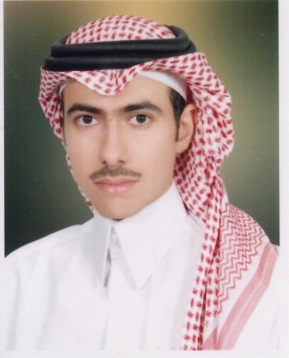 CURRICULUM VITAEDR. ABDULAZIZ BIN-MANEEP.O. BOX 26072, RIYADH 11486, SAUDI ARABIAMobile: 00966 565454292 Email: zizmaze@hotmail.com / abinmanee@kfshrc.edu.sa EMPLOYMENT October 2007			ResidencyTo December 2012		Department of Pediatrics 				King Faisal Specialist Hospital & Research Centre				Riyadh, Saudi ArabiaJanuary 2013 toJuly 2014		             Neonatology fellowship Department of Pediatrics 				King Faisal Specialist Hospital & Research Centre				Riyadh, Saudi Arabia.July 2014 to                               Neonatology fellowship at McMaster Children’s Hospital June 2016                                  Hamilton, Ontario, CanadaJulyr 2016       	         		Consultant Neonatology at KFSH&RCTo CurrentPOSTGRADUATE TRAINING August 2006  To		InternshipAugust 2007King Khalid University Hospital – RiyadhInternal Medicine:	      Rheumatology and Nephrology (10 weeks)    Pediatrics:	      Pulmonology and General (5 weeks) Surgery:	       Urology (5 weeks) Obstetrics and Gynecology  (10 weeks)  King Fahad Medical City – RiyadhPediatrics:	       Pediatrics and Gastroenterology (5 weeks)  Riyadh Medical ComplexGeneral Surgery (5 weeks)October 2007 to 	Residency program in King Faisal Specialist Hospital and Research centerDecember 2012	January 2013 to	Neonatology fellowship in King Faisal Specialist Hospital andJuly 2014 	Research center.July 2014 to	Neonatology fellowship at McMaster Children’s HospitalJune 2016CERTIFICATIONSNeonatal Perinatal Medicine fellowship from McMaster university July 2016Best Teacher Resident 2012Saudi Board of Pediatric in December 2012.Medical Degree March 2007. TEACHING Throughout my training, I have been given many chances to share the teaching process and wasencouraged to present new topics to my colleagues, which allowed me to increase my ability tospeak publicly and gain competency with the use of Microsoft PowerPoint, Microsoft Word, andother computer applications. I was elected as the best teacher among the resident in 2012. ADMINISTRATIVE ASSIGNMENTS2006					Chief intern					King Saud University.					King Saud University Hospital.2011					Deputy Chief Resident					Department of Pediatrics 					King Faisal Specialist Hospital & Research Centre 					Riyadh, Saudi Arabia2012					Chief Resident   					Department of Pediatrics 					King Faisal Specialist Hospital & Research Centre 					Riyadh, Saudi Arabia2017 until 2021                     	Director, fellowship training program in Neonatal Perinatal            Medicine 	                                           Chairman of NICU educational committee2017					Member of pediatric resident educational committee.April 2020			Chairman of neonatal scientific committee in the SCFHS July 2021				Director of Life Support and Training Center KFSH&RCJanuary 2022			Head, Neonatal Intensive Care Unit PERSONAL DATADate of Birth:			12 November 1981Place of Birth: 			Riyadh, Saudi Arabia Nationality:			SaudiStatus:					Married, 4 children Publication 1-Use of high noninvasive respiratory support pressures in preterm neonates: a single-center experience. Feb 20172-Neonatal Ventilator-Associated Pneumonia: An Underdiagnosed Problem in the Neonatal Intensive Care Units. Nov 20173-Caffeine Therapy Practice in the Management of Apnea of Prematurity: National Survey in Saudi Arabia. Oct 20184- Lessons Learned from Large-Scale, First-Tier Clinical Exome Sequencing in a Highly Consanguineous Population. June 20195-Kangaroo mother care practice, knowledge, and perception among NICU nurses in Riyadh, Saudi Arabia. Nov 20196-Congenital Central Hypoventilation Syndrome Presenting with Seizures. Jan 20207-Decisions and outcome for infants born near the limit of viability.  June 20208-Short-term outcome of very low-birth-weight infants in a tertiary care hospital in Saudi Arabia over a decade.  Dec 20209-Maternal Vitamin D Levels and Its Correlation With Low Birth Weight in Neonates: A Tertiary Care Hospital Experience in Saudi Arabia.  April 202110-Effects of Probiotics and Lactoferrin on Necrotizing Enterocolitis in Preterm Infants. Cureus. September 24, 202111-Randomised trial estimating length of endotracheal tube insertion using gestational age or nasal-tragus length in newborns: a study protocol. BMJ January 2022 Speaker in the following:1- 16th Pediatric Intensive Course Review 2018 Riyadh2- 17th Pediatric Intensive Course Review 2019 Riyadh3- 1st Basic Clinical Research Course 2019 Riyadh4- 18th Pediatric Intensive Course Review 2020 Riyadh5- 2nd Basic Clinical Research Course 2020 Riyadh6- 5th International Critical Care Conference 2021 Riyadh7- 19th Pediatric Intensive Course Review 2021 Riyadh8- 3rd Basic Clinical Research Course 2021 Riyadh